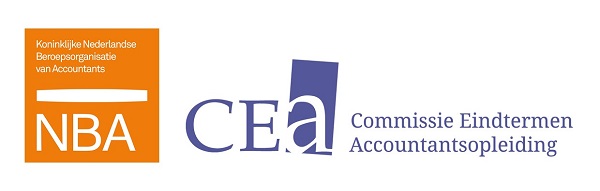 Aanvraagformulier Pilot vernieuwing accountantsopleidingOnderstaand formulier invullen en mailen naar info@cea.nl en praktijkopleiding@nba.nlNa ontvangst van uw aanvraag stemmen wij - als de informatie volledig is - het proces en de tijdslijnen van behandeling en besluitvorming met u af. Vraag:Invulveld (en toelichting op de vraag)1.Datum verzoek2.Naam verantwoordelijke van de opleiding/stagebureauGeef aan wie verantwoordelijk en derhalve contactpersoon voor CEA en/of RPO is op de voorgestelde pilot.3.Oplossing probleem/ bijdrage doelstellingGeef aan welke doelstelling van de accountantsopleiding met de pilot gediend is en voor welk probleem deze maatregel een oplossing biedt. Geef ook aan waarom e.e.a. binnen het huidig opleidingsmodel (incl. eindtermen) niet mogelijk is.  4.Voorgestelde pilotGeef een duidelijk beschrijving van die voorgestelde pilot, inclusief het benoemen van de ‘condities’ die wijzigen in vergelijking met de huidige situatie. Wij vragen u om ook in de beschrijving aan te geven hoeveel studenten of trainees het betreft en of het betrekking heeft de in-, door – of uitstroom van de accountantsopleiding.5.Knelpunt huidige situatieGeef een verheldering waar het knelpunt met de huidige eindtermen of het opleidingsmodel zit.6. Datum invoering/tijdspad pilotGeef aan wat het tijdspad is: startdatum, doorlooptijd, evaluatiemomenten, evt. go/no-go beslismomenten, etc.7.Wijze van beoordelen/ meten van effectenHoe worden de effecten (tussentijds) beoordeeld (SMART formuleren). 8.BetrokkenenBeschrijf welke organen/personen betrokken zijn bij de uitvoering van de pilot en geef aan wie welke taken en verantwoordelijkheden heeft.9.Risico’s en afhankelijkhedenBeschrijf eventuele risico’s en afhankelijkheden (inclusief de maatregelen die genomen zijn om deze te zoveel mogelijk te adresseren.)